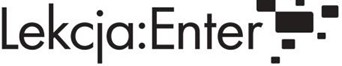 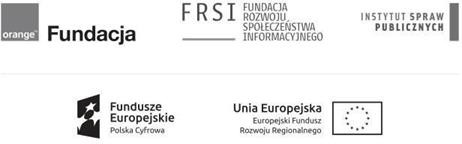 Szanowni Państwo, zapraszamy SZKOŁY do udziału w projekcie „Lekcja:Enter na Dolnym Śląsku”.Projekt jest współfinansowany ze środków Europejskiego Funduszu Rozwoju Regionalnego w ramach Programu Operacyjnego Polska Cyfrowa na lata 2014–2020. Więcej informacji o projekcie: www.lekcjaenter.pl. Projekt realizuje Dolnośląska Federacja Organizacji Pozarządowych 
w Partnerstwie z Gminą Wrocław (Wrocławskie Centrum Doskonalenia Nauczycieli), Fundacją Wspierania Organizacji Pozarządowych „Umbrella”, Fundacją „Krzyżowa” dla Porozumienia Europejskiego.W ramach projektu przeprowadzone zostaną DARMOWE szkolenia TIK
dla nauczycieli/ek dolnośląskich szkół podstawowych i ponadpodstawowych:Szkolenie dla nauczycieli/ek 4 grup przedmiotowych (32 godziny szkoleń) Celem tego szkolenia jest pokazanie nauczycielom/kom korzyści z wykorzystywania stron, aplikacji, wszelkiego rodzaju ogólnodostępnych zasobów cyfrowych w swojej codziennej pracy edukacyjnej.Szkolenie dla nauczycieli/ek informatyki (35 godzin szkoleń)Którego celem jest przygotowanie nauczycieli/ek do realizacji dwóch pierwszych celów nowej podstawy programowej z informatyki.Obecnie prowadzimy nabór na:szkolenia, które odbędą się od lutego 2021 (w trybie online)- ZGŁOSZENIA SZKÓŁ PRZYJMUJEMY DO 02.02.2021 JAK ZGŁOSIĆ SIĘ DO PROJEKTU?Prosimy o kontakt Dyrekcji  Szkoły z koordynatorką: Alicja Pietrzyk, alicja.pietrzyk@dfop.org.pl, tel.603 313 819DYREKTOR zgłasza koordynatorce:-co najmniej: 2–3 osoby, w tym członek kadry kierowniczej, 
jeśli w szkole jest zatrudnionych mniej niż 10 nauczycieli/ek;-co najmniej 4 osoby, w tym członek kadry kierowniczej, 
jeśli w szkole jest zatrudnionych od 10 do 20 nauczycieli/ek;-co najmniej 5 osób, w tym członek kadry kierowniczej, 
jeśli w szkole jest zatrudnionych powyżej 20 nauczycieli/ekZASADY NABORU UCZESTNIKÓW PROJEKTU:Nauczyciele/ki nie mogą się zgłaszać do udziału w projekcie indywidualnie – muszą zostać zgłoszeni przez dyrektora szkoły, w której pracują;Wśród uczestników/czek powinni znaleźć nauczyciele/ki reprezentujący/e wszystkie etapy edukacyjne i grupy przedmiotowe:-edukacja wczesnoszkolna-przedmioty: humanistyczne, matematyczno-przyrodnicze, artystyczne-informatycy-przedstawiciele kadry kierowniczej szkółSzkolenia są rekomendowane przez Ministerstwo Edukacji Narodowej.